Publicado en Alicante el 23/07/2018 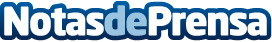 Alicante reunirá a 1000 profesionales del marketing digital en el evento SEO más grande de EspañaEl Paraninfo de la UA acogerá el próximo 27 de julio SEOPLUS Congress 2018, con más de doce horas de ponencias de primer nivel sobre técnicas y metodologías efectivas para mejorar el posicionamiento en Google y otros motores de búsqueda en Internet. Profesionales de referencia y contrastada experiencia contarán sus secretos en una jornada en la que la organización se ha propuesto volver a situar a Alicante en el escaparate mundial del sectorDatos de contacto:Iñaki Tovar965121315 Nota de prensa publicada en: https://www.notasdeprensa.es/alicante-reunira-a-1000-profesionales-del Categorias: Nacional Marketing Emprendedores Eventos E-Commerce Recursos humanos http://www.notasdeprensa.es